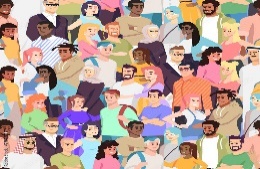 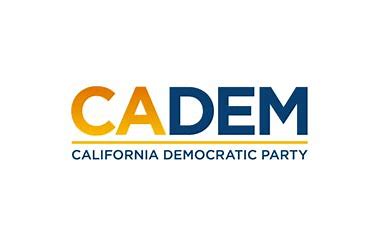 JUSTICE EQUITY DIVERSITY & INCLUSION Standing Committee Convention Meeting Co-Chairs Carolyn Fowler & Steven AuclairSaturday, May 27, 2023  4 - 6 PMLocation: This meeting is in-person, on location at the CADEM Convention at the JW Marriott in Los Angles.AgendaI.   	Call to Order / Roll Call / UpdatesII.  	Native Land AcknowledgementIII.	Agenda ApprovalIV. 	Approval of Minutes  V. 	2022-23 JEDI Accomplishments 	-Sub-Committee Reports	-Training Department UpdatesVI.      Break Out Groups ActivityVII.	Presentation on Reparations Chris Lodgson, CJEC, the Coalition for a Just and Equitable California, and ARCC, the American Redress Coalition of CaliforniaX. 	Guests Speaker(s)XI. 	Adjournment